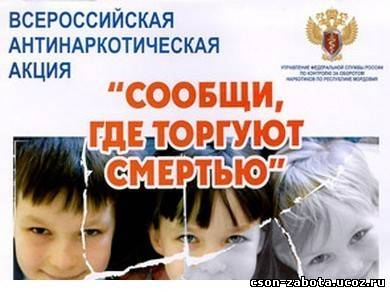 Сообщения о преступлениях, связанных с наркотиками, о местах хранения и сбыта наркотиков, наркопритонах и лицах, распространяющих запрещенные вещества, принимают:8  (342)  249-00-22, 8-800-3000-228  (круглосуточно)  -  «телефон  доверия»с незаконным оборотом наркотиков УУР ГУ МВД России по Пермскому краю;8 922 376 37 87 (с 18:00 до 9:00 час. и в выходные дни), а также по телефону 02 (с мобильного 020), либо участковый уполномоченный полиции по месту жительства.Консультации по вопросам выявления, лечения и реабилитации больных наркоманией оказывает Государственное бюджетное учреждение здравоохранения «Пермский краевой клинический наркологический диспансер», тел. 8 (342) 221-71-24 (круглосуточно), e-mail: narkolog_perm@mail.ru, web-сайт: http://gmuond.ru.УправленияФСКНРоссиипоПермскомукраю,e-mail:doverie@fskn.perm.ru,web-сайт: http://59.fskn.gov.ru;doverie@fskn.perm.ru,web-сайт: http://59.fskn.gov.ru;doverie@fskn.perm.ru,web-сайт: http://59.fskn.gov.ru;doverie@fskn.perm.ru,web-сайт: http://59.fskn.gov.ru;doverie@fskn.perm.ru,web-сайт: http://59.fskn.gov.ru;8  (342)  246-88-99  (круглосуточно)  –  телефон  доверия  ГУ  МВД  по8  (342)  246-88-99  (круглосуточно)  –  телефон  доверия  ГУ  МВД  по8  (342)  246-88-99  (круглосуточно)  –  телефон  доверия  ГУ  МВД  по8  (342)  246-88-99  (круглосуточно)  –  телефон  доверия  ГУ  МВД  по8  (342)  246-88-99  (круглосуточно)  –  телефон  доверия  ГУ  МВД  по8  (342)  246-88-99  (круглосуточно)  –  телефон  доверия  ГУ  МВД  по8  (342)  246-88-99  (круглосуточно)  –  телефон  доверия  ГУ  МВД  поПермскому краю, e-mail: gumvdodir@permguvd.ru,    web-сайт:Пермскому краю, e-mail: gumvdodir@permguvd.ru,    web-сайт:Пермскому краю, e-mail: gumvdodir@permguvd.ru,    web-сайт:Пермскому краю, e-mail: gumvdodir@permguvd.ru,    web-сайт:Пермскому краю, e-mail: gumvdodir@permguvd.ru,    web-сайт:Пермскому краю, e-mail: gumvdodir@permguvd.ru,    web-сайт:https://59.mvd.ru;https://59.mvd.ru;8 (342)249-93-23 (в будние дни с 9:00 до 18:00 час.) - отдел по борьбе249-93-23 (в будние дни с 9:00 до 18:00 час.) - отдел по борьбе249-93-23 (в будние дни с 9:00 до 18:00 час.) - отдел по борьбе249-93-23 (в будние дни с 9:00 до 18:00 час.) - отдел по борьбе249-93-23 (в будние дни с 9:00 до 18:00 час.) - отдел по борьбе249-93-23 (в будние дни с 9:00 до 18:00 час.) - отдел по борьбе